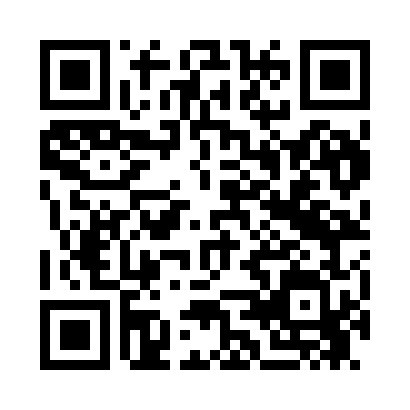 Prayer times for Soonuka, EstoniaWed 1 May 2024 - Fri 31 May 2024High Latitude Method: Angle Based RulePrayer Calculation Method: Muslim World LeagueAsar Calculation Method: HanafiPrayer times provided by https://www.salahtimes.comDateDayFajrSunriseDhuhrAsrMaghribIsha1Wed2:495:151:116:279:0811:262Thu2:475:121:106:289:1011:273Fri2:465:091:106:309:1211:284Sat2:455:071:106:319:1511:295Sun2:445:041:106:329:1711:306Mon2:435:021:106:349:2011:317Tue2:424:591:106:359:2211:318Wed2:414:571:106:379:2411:329Thu2:404:551:106:389:2611:3310Fri2:394:521:106:399:2911:3411Sat2:384:501:106:409:3111:3512Sun2:374:471:106:429:3311:3613Mon2:364:451:106:439:3611:3714Tue2:354:431:106:449:3811:3815Wed2:354:411:106:459:4011:3916Thu2:344:391:106:479:4211:4017Fri2:334:361:106:489:4411:4118Sat2:324:341:106:499:4711:4219Sun2:314:321:106:509:4911:4320Mon2:304:301:106:519:5111:4421Tue2:304:281:106:529:5311:4522Wed2:294:261:106:539:5511:4623Thu2:284:241:106:549:5711:4724Fri2:284:231:106:559:5911:4825Sat2:274:211:106:5610:0111:4926Sun2:264:191:116:5710:0311:5027Mon2:264:181:116:5810:0511:5028Tue2:254:161:116:5910:0711:5129Wed2:254:141:117:0010:0811:5230Thu2:244:131:117:0110:1011:5331Fri2:244:111:117:0210:1211:54